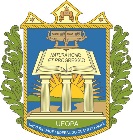 UNIVERSIDADE FEDERAL DO OESTE DO PARÁPRÓ-REITORIA DA CULTURA, COMUNIDADE E EXTENSÃOEDITAL Nº 006_2023ANEXO IV – MODELO DE PLANO DE TRABALHO INDIVIDUAL DO BOLSISTA* Obrigatório anexar durante o cadastro do projeto no Sigaa, na seção “Anexar arquivos”*Ver orientações no fim da página.Para cada cota de bolsa solicitada, deverá ser anexado, durante o cadastro do projeto no Sigaa, um plano de trabalho elaborado de acordo com este modelo. No caso de solicitação de duas bolsas, uma deverá ser implementada na modalidade Pibex-AF.Modalidade de bolsa: (   ) Bolsa Pibex     (   ) Bolsa Cultural   (   ) Sem bolsa - discente voluntárioTítulo do Projeto: Justificativa do Plano de trabalho:Objetivos do Plano de trabalho:Descrição das atividades que serão desenvolvidas:Cronograma mensal de atividades: